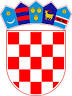          REPUBLIKA HRVATSKAOSJEČKO-BARANJSKA ŽUPANIJA                  OPĆINA ČEPIN           OPĆINSKI NAČELNIKKLASA: 400-01/17-01/4URBROJ: 2158-12-23-2Čepin, 01. veljače 2023.Na temelju članka 15. stavka 2. Zakona o javnoj nabavi („Narodne novine“, broj 120/16. i 114/22.) i članka 46. Statuta Općine Čepin („Službeni glasnik Općine Čepin“, broj 1/13., 5/13.-pročišćeni tekst, 4/16., 5/16.-pročišćeni tekst, 3/18., 5/18.-pročišćeni tekst, 4/20., 5/20.-pročišćeni tekst, 5/21. i 7/21.-pročišćeni tekst), općinski načelnik Općine Čepin, donosiPRAVILNIKo izmjenama i dopunama Pravilnika o provedbi postupaka jednostavne nabaveČlanak 1.Ovim Pravilnikom o izmjenama i dopunama Pravilnika o provedbi postupaka jednostavne nabave (u daljnjem tekstu: Pravilnik), u Pravilniku o provedbi postupaka jednostavne nabave („Službeni glasnik Općine Čepin“, broj 3/17.), u članku 1. stavak 1. mijenja se i glasi:„U svrhu zakonitog, namjenskog i svrhovitog trošenja proračunskih sredstava Općine Čepin, ovim Pravilnikom uređuje se postupak koji prethodi stvaranju ugovornog odnosa za nabavu robe, radova i usluga procijenjene vrijednosti manje od 26.540,00 eura za nabavu roba i usluga, odnosno manje od 66.360,00 eura za nabavu radova (u daljnjem tekstu: jednostavna nabava) za koje sukladno članku 12. Zakona o javnoj nabavi („Narodne novine“, broj 120/16. i 114/22.-dalje u tekstu: ZJN) ne postoji obveza provedbe postupaka javne nabave.“	Stavak 2. mijenja se i glasi:„Općina Čepin je naručitelj u smislu članka 6. stavak 1. točka 2. ZJN.“.Članak 2.	Članak 3. mijenja se i glasi:„O sukobu interesa na odgovarajući način se primjenjuju odredbe poglavlja 8. ZJN.“.Članak 3.	U članku 4. stavak 1. mijenja se i glasi:„Pripremu i provedbu postupaka jednostavne nabave vrijednosti jednake ili veće od 13.270,00 eura za robe ili usluge odnosno jednake ili veće od 26.540,00 eura za radove, provode ovlašteni predstavnici naručitelja koje imenuje općinski načelnik internom odlukom za pojedini predmet nabave, te određuje njihove obveze i ovlasti u postupku jednostavne nabave.“.	Stavak 5. mijenja se i glasi:„Pripremu i provedbu postupaka jednostavne nabave vrijednosti jednake ili veće od 2.654,00 eura a manje od 13.270,00 eura za robe ili usluge odnosno manje od 26.540,00 eura za radove, provode službenici općinske uprave po nalogu općinskog načelnika, prema Planu nabave naručitelja.“.Stavak 6. mijenja se i glasi:„Priprema i provedba postupka jednostavne nabave procijenjene vrijednosti do 2.654,00 eura provodi se sukladno članku 7. ovog Pravilnika.“.Članak 4.	U članku 5. stavak 1. mijenja se i glasi:„Postupci jednostavne nabave moraju biti usklađeni sa Planom nabave naručitelja, izuzev predmeta nabave procijenjene vrijednosti manje od 2.654,00 eura.“.Članak 5.	U članku 6. stavak 1. mijenja se i glasi:„Odgovorna osoba naručitelja donosi Odluku o početku postupka jednostavne nabave vrijednosti jednake ili veće od 13.270,00 eura za robe ili usluge odnosno jednake ili veće od 26.540,00 eura za radove, koja obavezno sadrži naziv predmeta nabave, procijenjenu vrijednost nabave, podatke o osobama koje provode postupak, a može sadržavati i podatke o ponuditeljima kojima će se uputiti poziv na dostavu ponude, te ostale bitne podatke.“.Članak 6.Odjeljak IV. mijenja se i sada glasi:„IV. PROVEDBA POSTUPKA JEDNOSTAVNE NABAVE PROCIJENJENE VRIJEDNOSTI MANJE OD 2.654,00 EURA (BEZ PDV-A)Članak 7.	U članku 7. stavak 1. mijenja se i glasi:„Nabavu roba, radova i usluga procijenjene vrijednosti manje od 2.654,00 eura naručitelj provodi izdavanjem narudžbenice jednom gospodarskom subjektu po vlastitom izboru.“.Članak 8.	Odjeljak V. mijenja se i glasi:„V. PROVEDBA POSTUPKA JEDNOSTAVNE NABAVE PROCIJENJENE VRIJEDNOSTI JEDNAKE ILI VEĆE OD 2.654,00 EURA (BEZ PDV-A) DO PROCIJENJENE VRIJEDNOSTI MANJE OD 13.270,00 EURA (BEZ PDV-A) ZA ROBU I USLUGE TE 26.540,00 EURA (BEZ PDV-A) ZA RADOVEČlanak 9.	U članku 8. stavak 1. mijenja se i glasi:„Nabavu roba i usluga procijenjene vrijednosti jednake ili veće od 2.654,00 eura, a manje od 13.270,00 eura te nabavu radova procijenjene vrijednosti jednake ili veće od 2.654,00 eura, a manje od 26.540,00 eura, naručitelj provodi izdavanjem narudžbenice ili zaključivanjem ugovora s jednim gospodarskim subjektom po vlastitom izboru.“.Članak 10.	Odjeljak VI. Mijenja se i glasi:„VI. PROVEDBA POSTUPKA JEDNOSTAVNE NABAVE PROCIJENJENE VRIJEDNOSTI JEDNAKE ILI VEĆE OD 13.270,00 EURA (BEZ PDV-A) DO PROCIJENJENE VRIJEDNOSTI 26.540,00 EURA (BEZ PDV-A) ZA ROBU I USLUGE TE PROCIJENJENE VRIJEDNOSTI JEDNAKE ILI VEĆE OD 26.540,00 EURA (BEZ PDV-A) DO PROCIJENJENE VRIJEDNOSTI 66.360,00 EURA (BEZ PDV-A) ZA RADOVEČlanak 11.	U članku 9. stavak 1. mijenja se i glasi:„Nabavu roba i usluga procijenjene vrijednosti jednake ili veće od 13.270,00 eura do 26.540,00 eura te nabavu radova procijenjene vrijednosti jednake ili veće od 26.540,00 eura do 66.360,00 eura, naručitelj provodi slanjem Poziva na dostavu ponuda na adresu najmanje tri (3) gospodarska subjekta po vlastitom izboru. Naručitelj može istodobno sa slanjem poziva, predmetni poziv objaviti na internetskim stranicama Općine Čepin gdje mora biti dostupan najmanje trideset (30) dana od dana objave.“.Članak 12.	Članak 10. mijenja se i glasi:„Za postupke jednostavne nabave roba i usluga procijenjene vrijednosti jednake ili veće od 13.270,00 eura te postupke jednostavne nabave radova procijenjene vrijednosti jednake ili veće od 26.540,00 eura naručitelj može u pozivu za dostavu ponuda odrediti razloge isključenja i uvjete sposobnosti ponuditelja uz odgovarajuću primjenu odredaba iz članaka 251. do 255. ZJN, u kojem slučaju se svi dokumenti mogu dostaviti i u neovjerenoj preslici, kojom se smatra i neovjereni ispis elektroničke isprave. U slučaju postojanja sumnje u istinitost podataka u dostavljenim dokumentima, naručitelj može radi provjere istinitosti podataka od ponuditelja zatražiti da u primjerenom roku dostavi izvornike ili ovjerene preslike tih dokumenata, i/ili obratiti se izdavatelju dokumenta i/ili nadležnim tijelima.Naručitelj u postupcima jednostavne nabave roba i usluga procijenjene vrijednosti jednake ili veće od 13.270,00 eura te postupcima jednostavne nabave radova procijenjene vrijednosti jednake ili veće od 26.540,00 eura kao razlog isključenja može odrediti postojanje duga prema Općini Čepin kao i prema pravnim osobama kojih je Općina Čepin osnivač ili suosnivač.“.Članak 13.	Članak 11. mijenja se i glasi:„Za postupke jednostavne nabave roba i usluga procijenjene vrijednosti jednake ili veće od 13.270,00 eura te postupke jednostavne nabave radova procijenjene vrijednosti jednake ili veće od 26.540,00 eura naručitelj može od gospodarskih subjekata tražiti jamstvo za ozbiljnost ponude, jamstvo za uredno ispunjenje ugovora, jamstvo za otklanjanje nedostataka u jamstvenom roku i jamstvo o osiguranju za pokriće odgovornosti iz djelatnosti, uz odgovarajuću primjenu odredaba ZJN.“.Članak 14.	U članku 13. stavak 1. mijenja se i glasi:„Postupak otvaranja dostavljenih ponuda sukladno odredbama ovog članka obavlja se kod svih postupaka jednostavne nabave roba i usluga procijenjene vrijednosti jednake ili veće od 13.270,00 eura te kod svih postupaka jednostavne nabave radova procijenjene vrijednosti jednake ili veće od 26.540,00 eura. Otvaranje ponuda može biti javno u kojem slučaju se na odgovarajući način primjenjuje odredba članka 282. ZJN.“.Članak 15.	U članku 15. stavak 1. mijenja se i glasi:„Kod postupaka jednostavne nabave roba i usluga procijenjene vrijednosti jednake ili veće od 13.270,00 eura te kod postupaka jednostavne nabave radova procijenjene vrijednosti jednake ili veće od 26.540,00 eura, naručitelj na osnovi rezultata pregleda i ocjene ponuda donosi Obavijest o odabiru najpovoljnije ponude koja se temelji na kriteriju za odabir ponude.“.Članak 16.	U članku 16. stavak 1. mijenja se i glasi:„Naručitelj će poništiti postupak jednostavne nabave procijenjene vrijednosti jednake ili veće od 13.270,00 eura za robe i usluge te procijenjene vrijednosti jednake ili veće od 26.540,00 eura za radove iz razloga propisanih člankom 298. ZJN.“.Članak 17.Ostale odredbe Pravilnika o provedbi postupaka jednostavne nabave („Službeni glasnik Općine Čepin“, broj 3/17.) koje nisu obuhvaćene ovim izmjenama i dopunama, ostaju nepromijenjene.Članak 18.Ovaj Pravilnik stupa na snagu danom donošenja, a objavit će se na internet stranici Općine Čepin www.cepin.hr i u „Službenom glasniku Općine Čepin“.								OPĆINSKI NAČELNIK								      Dražen TonkovacObrazac 1         REPUBLIKA HRVATSKAOSJEČKO-BARANJSKA ŽUPANIJA                  OPĆINA ČEPIN           OPĆINSKI NAČELNIKKLASA: URBROJ: Čepin, Na temelju članka 46. Statuta Općine Čepin („Službeni glasnik Općine Čepin“, broj…) i članka __. Pravilnika o provedbi postupaka jednostavne nabave („Službeni glasnik Općine Čepin“, broj …), općinski načelnik Općine Čepin, donosiODLUKU O POČETKU POSTUPKA JEDNOSTAVNE NABAVENaziv predmeta nabave:_____________________________________________________Procijenjena vrijednost nabave:_______________________________________________Ovlašteni predstavnici naručitelja (ime, prezime, obveze i ovlasti):___________________								OPĆINSKI NAČELNIKObrazac 2         REPUBLIKA HRVATSKAOSJEČKO-BARANJSKA ŽUPANIJA                  OPĆINA ČEPIN           OPĆINSKI NAČELNIKKLASA: URBROJ: Čepin, Gospodarski subjekti: (naziv, adresa, OIB)POZIV NA DOSTAVU PONUDENaručitelj, Općina Čepin, K. Zvonimira 105, Čepin, OIB: 64176613943, upućuje Poziv na dostavu ponuda.Sukladno članku 12. Zakona o javnoj nabavi („Narodne novine“, br. 120/16. i 114/22.) za procijenjenu vrijednost nabave manju od 26.540,00 eura bez PDV-a za robu i usluge odnosno 66.360,00 eura bez PDV-a za radove (tzv. jednostavnu nabavu), naručitelj nije obavezan provoditi postupke javne nabave propisane Zakonom o javnoj nabavi.OPIS PREDMETA NABAVE Predmet nabave: ______________Opis predmeta nabave:__________________________________Procijenjena vrijednost nabave:___________________________UVJETI NABAVEVaša ponuda treba ispunjavati sljedeće uvjete:	- način izvršenja: _______________________________________,	- rok izvršenja: ________________________________________,	- rok trajanja ugovora: ___________________________________,	- rok valjanosti ponude: __________________________________,	- mjesto izvršenja: ______________________________________,	- rok, način i uvjeti plaćanja: ______________________________,- cijena ponude: u cijenu ponude bez PDV-a uračunavaju se svi troškovi i popusti ponuditelja; cijenu ponude potrebno je prikazati na način da se iskaže redom; cijena ponude bez PDV -a, iznos PDV-a, cijena ponude s PDV-om,	- kriterij za odabir ponude: (uz obavezu ispunjenja svih gore navedenih uvjeta i zahtjeva): npr. najniža cijena,	- dokazi sposobnosti (ako je primjenjivo):	- ostalo: (jamstva, ugovorne kazne, odredbe o podizvoditeljima,...)SASTAVNI DIJELOVI PONUDEPonuda treba sadržavati:- Ponudbeni list, ispunjen i potpisan od strane ponuditelja (ako je traženo)- Troškovnik, ispunjen i potpisan od strane ponuditelja- Dokazi sposobnosti (ako su traženi)- Jamstva (ako je traženo)  NAČIN DOSTAVE PONUDEMolimo da Vašu ponudu dostavite:		- rok za dostavu ponude: (datum, sat)		- način dostave ponude: (osobno, e -mailom, poštom,…)		- mjesto dostave ponude:Mjesto, vrijeme i datum otvaranje ponuda te način otvaranja ponuda:___________OSTALOObavijesti u vezi predmeta nabave: (kontakt osoba)Obavijesti o rezultatima: Pisanu obavijest o rezultatima nabave Naručitelj će dostaviti ponuditelju u roku od ___________ dana od dana isteka roka za dostavu ponuda.OPĆINSKI NAČELNIKObrazac 3PONUDBENI LISTPredmet nabave:_____________________________________________________________Naručitelj:__________________________________________________________________Odgovorna osoba Naručitelja:___________________________________________________(popunjava naručitelj)Naziv ponuditelja:____________________________________________________________Adresa (poslovno sjedište):_____________________________________________________OIB:______________________________________________________________________Broj računa (IBAN):__________________________________________________________BIC (SWIFT) i/ili naziv poslovne banke___________________________________________Ponuditelj je u sustavu PDV-a (zaokružiti):  DA	NE______________________________Adresa za dostavu pošte:_______________________________________________________E-pošta:____________________________________________________________________Kontakt osoba:______________________________________________________________Tel:_______________________________________________________________________Faks:______________________________________________________________________PONUDABroj ponude:__________________________________________________________Datum ponude:________________________________________________________Cijena ponude bez PDV-a:_______________________________________________Iznos PDV-a:__________________________________________________________Cijena ponude s PDV-om:________________________________________________(ime i prezime ovlaštene osobe ponuditelja, potpis i ovjera)___________________________Obrazac 4         REPUBLIKA HRVATSKAOSJEČKO-BARANJSKA ŽUPANIJA                  OPĆINA ČEPIN           OPĆINSKI NAČELNIKKLASA: URBROJ: Čepin, ZAPISNIK O OTVARANJU, PREGLEDU I OCJENI PONUDANaručitelj:_____________________________________________________________Predmet nabave:________________________________________________________Vrsta postupka i zakonska osnova za provođenje postupka nabave: sukladno članku 15. Zakona o javnoj nabavi ("Narodne novine" br. 120/16. i 114/22.)Procijenjena vrijednost nabave:____________________________________________Poziv na dostavu ponude br.________ od dana ______ godine, otpremljen na adrese gospodarskih subjekata kako slijedi:naziv g.s.: adresa i OIBb) naziv g.s.: adresa i OIBPonude su otvorili predstavnici Naručitelja dana _________ godineAnalitički prikaz pravovremeno zaprimljenih ponuda:Kriterij za odabir ponude: (npr. najniža cijena uz obvezu ispunjenja uvjeta i zahtjeva iz Poziva na dostavu ponuda).Ostalo: (npr. ponuda ponuditelja x od dana __________ je zakašnjela te je vraćena neotvorena)Ponude rangirane prema kriteriju odabira:Prijedlog odabira: Ponuditelj __________ dostavio je ponudu koja ispunjava uvjete i zahtjeve iz Poziva na dostavu ponuda od _________godine, stoga se predlaže odabir iste.Potpis predstavnika naručitelja:Obrazac 5         REPUBLIKA HRVATSKAOSJEČKO-BARANJSKA ŽUPANIJA                  OPĆINA ČEPIN           OPĆINSKI NAČELNIKKLASA: URBROJ: Čepin, Na temelju članka 46 Statuta Općine Čepin („Službeni glasnik Općine Čepin“, broj…) i članka __. Pravilnika o provedbi postupaka jednostavne nabave („Službeni glasnik Općine Čepin“, broj…), općinski načelnik Općine Čepin, donosiOBAVIJEST O ODABIRU NAJPOVOLJNIJE PONUDENaručitelj: Općina Čepin, K. Zvonimira 105, Čepin, OIB: 64176613943.Predmet jednostavne nabave za kojeg se donosi odluka o odabiru je ____________________.Naziv ponuditelja čija je ponuda odabrana za sklapanje ugovora o nabavi: _______________.Cijena	ponude	bez	PDV-a	iznosi__________________________,	iznos	PDV-a______________________________________, cijena ponuda sa PDV-om ______________.Razlozi odbijanja ponuda:Razlog odabira, obilježja i prednosti odabrane ponude:Odluka se za preslikom Zapisnika o otvaranju, pregledu i ocjeni ponuda dostavlja ponuditeljima na dokaziv način.OPĆINSKI NAČELNIKObrazac 6         REPUBLIKA HRVATSKAOSJEČKO-BARANJSKA ŽUPANIJA                  OPĆINA ČEPIN           OPĆINSKI NAČELNIKKLASA: URBROJ: Čepin, Na temelju članka 46 Statuta Općine Čepin („Službeni glasnik Općine Čepin“, broj…) i članka __. Pravilnika o provedbi postupaka jednostavne nabave („Službeni glasnik Općine Čepin“, broj…), općinski načelnik Općine Čepin, donosiOBAVIJEST O PONIŠTENJU POSTUPKA JEDNOSTAVNE NABAVENaručitelj: Općina Čepin, K. Zvonimira 105, Čepin, OIB: 64176613943.Predmet jednostavne nabave za kojeg se donosi odluka o poništenju je __________________.Obrazloženje razloga poništenja:OPĆINSKI NAČELNIKPonuditelj:Broj i datum ponude:Cijena ponude bez PDV-a:Iznos PDV-a:Cijena ponude sa PDV-om:Ponuđeni tip/proizvođač/marka:OBLIK PONUDEPotpisana:Ocjena zadovoljava/ne zadovoljava:OSTALI UVJETIDokazi traženi/dostavljeni:OCJENA PONUDEPrihvatljiva/nije prihvatljiva: